Проверка по теме «Электромагнитная природа света»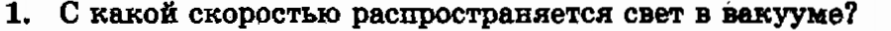 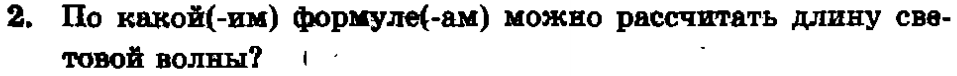 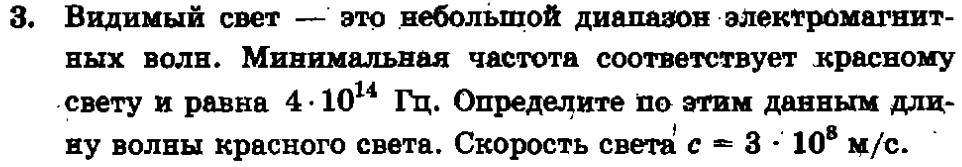 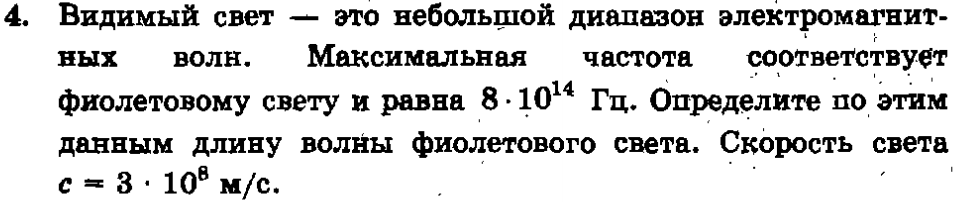 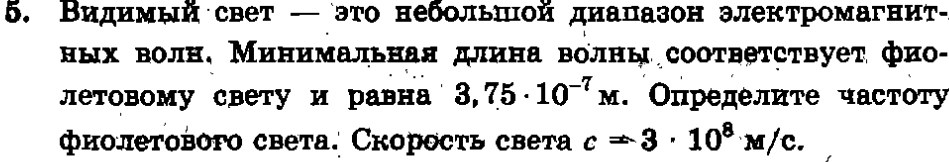 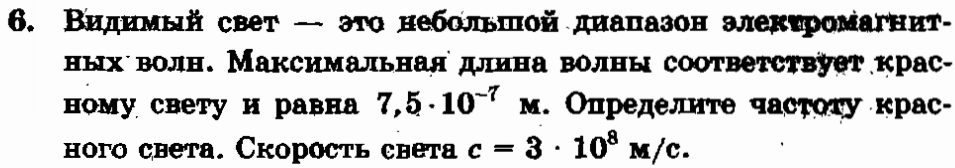 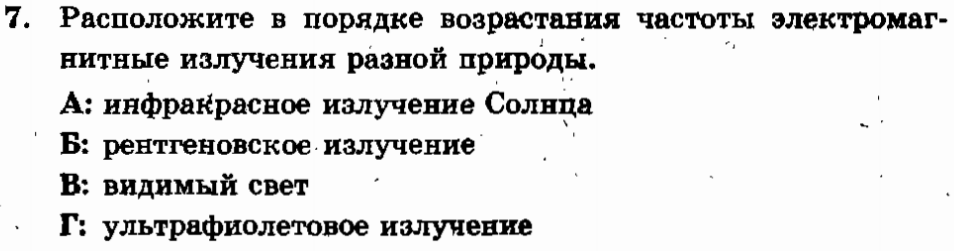 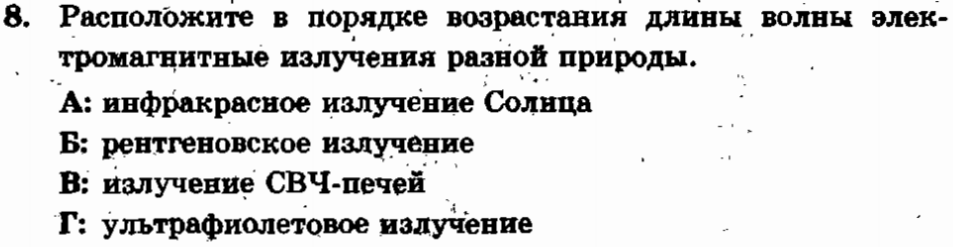 